PONEDJELJAK, 11.5.2020.IDEJE ZA SLAGANJE SLIKA UNUTAR ZADANE LINIJE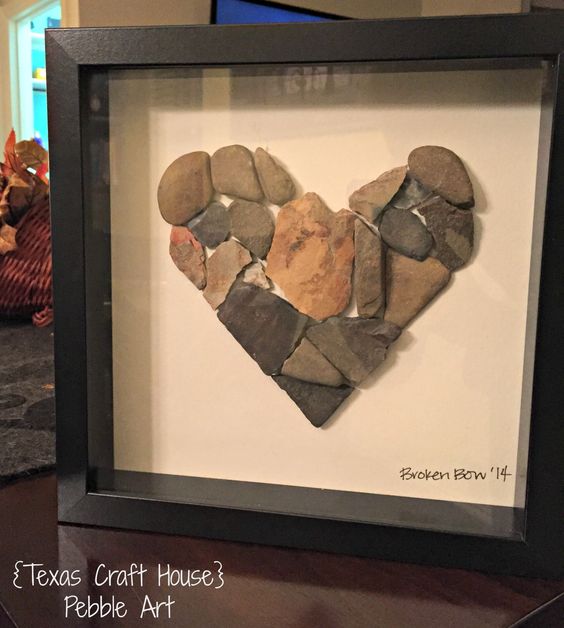 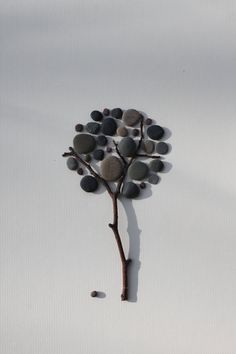 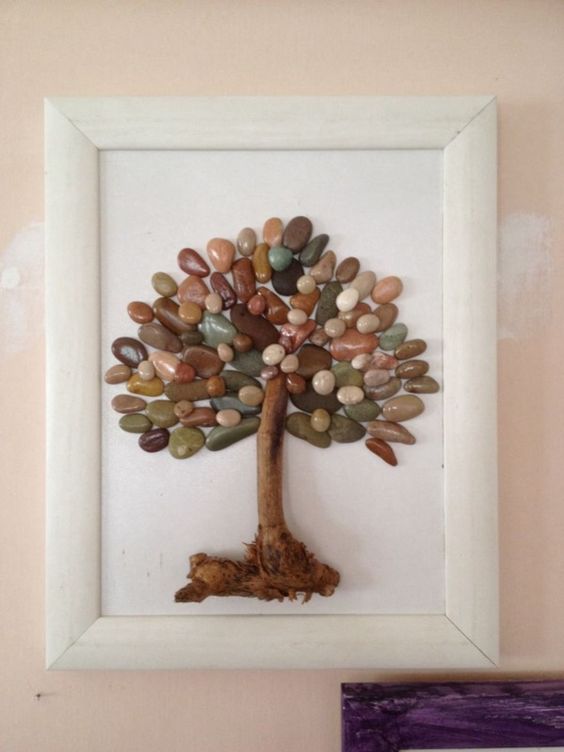 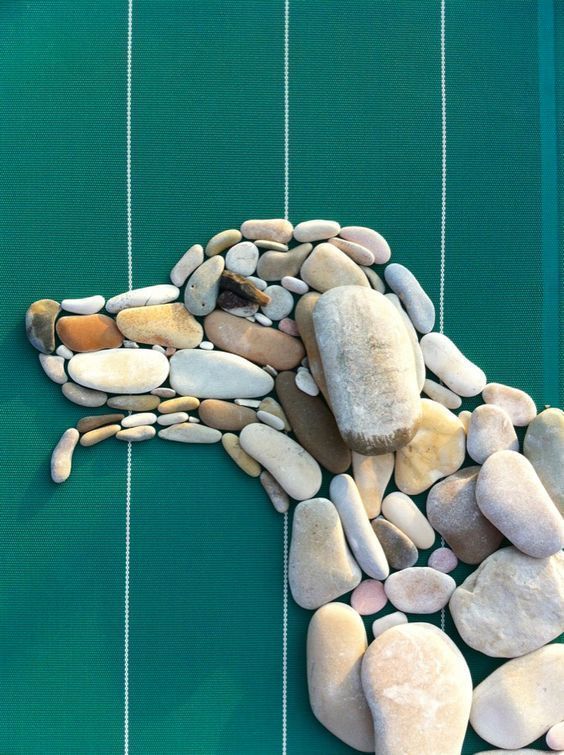 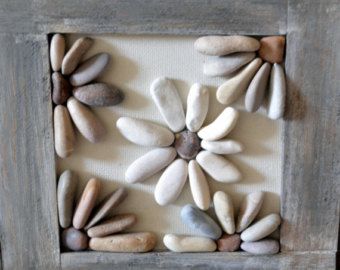 